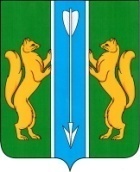 РОССИЙСКАЯ ФЕДЕРАЦИЯАДМИНИСТРАЦИЯ ВЕРХНЕПАШИНСКОГО СЕЛЬСОВЕТАЕНИСЕЙСКОГО РАЙОНАКРАСНОЯРСКОГО КРАЯПОСТАНОВЛЕНИЕ            	                                  с. Верхнепашино                       ПРОЕКТО внесении изменений в постановление администрации Верхнепашинского сельсовета Енисейского района Красноярского края  от 26.03.2018г. № 27-п «Об  утверждении   муниципальной программы «Формирование современной городской (сельской) среды  Верхнепашинского сельсовета Енисейского района Красноярского края  на 2018-2024 годы»Руководствуясь статьями 45, 48 Устава Верхнепашинского сельсовета Енисейского района Красноярского края, постановлением администрации Верхнепашинского сельсовета  от 19.10.2016  №149-п «Об утверждении Порядка принятия решений о разработке муниципальных программ Верхнепашинского сельсовета, их формировании и реализации», в целях формирования современной городской (сельской) среды и обеспечения комплексного подхода к благоустройству территории Верхнепашинского сельсовета, ПОСТАНОВЛЯЮ:1. Внести в постановление администрации  Верхнепашинского сельсовета Енисейского района Красноярского края  от 26.03.2018г. № 27-п  «Об  утверждении   муниципальной программы «Формирование современной городской (сельской) среды  Верхнепашинского сельсовета Енисейского района Красноярского края  на 2018-2024 годы» (далее по тексту – Программа) следующие изменения:1.1. абзацы 1-4 п. 3.1 Программы изложить в следующей редакции: «На территории с. Верхнепашино Верхнепашинского сельсовета  находятся 38 многоквартирных жилых дома, (в том числе 11  из них признаны аварийными и подлежащими сносу)  с количеством квартир от 6 до 31,  2 многоквартирных дома введены в эксплуатацию в 2014 и 2015 г.»;1.2. пункты 12-14 Таблицы показателей оценки состояние сферы благоустройства п. 3.2 Программы  изложить в новой редакции согласно Приложения №1 к настоящему постановлению;1.3. приложение № 1 к Программе «Перечень целевых показателей и показателей результативности программы с расшифровкой плановых значений по годам ее реализации» изложить в новой редакции согласно Приложения № 2 к настоящему постановлению;1.4. приложение № 2 к Программе «Перечень целевых показателей муниципальной программы, с указанием планируемых к достижению значений в результате реализации муниципальной программы» изложить в новой редакции согласно Приложения № 3 к настоящему постановлению;1.5. приложение № 3  к  Программе «Адресный перечень общественных территорий муниципального образования, нуждающихся в благоустройстве» изложить в новой редакции согласно Приложения № 4 к настоящему постановлению.2. Контроль за выполнением настоящего постановления оставляю за собой. 3.Постановление вступает в силу в день, следующий за днем его официального опубликования в информационном издании  «Сельский вестник» и подлежит размещению на официальном сайте Верхнепашинского сельсовета Енисейского района в сети Интернет- http://verhnepashino.bdu.su.Глава сельсовета                                                  				Е.И. ЧапигаПриложение № 1 к постановлению администрацииВерхнепашинского сельсоветаПриложение №3к постановлению администрации Верхнепашинского сельсоветаПриложение № 2                   к паспорту   муниципальной программы «Формирование современной городской (сельской)                                                                                                                                                                        среды  Верхнепашинского сельсовета Енисейского района Красноярского края  на 2018-2024 годы»Перечень целевых показателей муниципальной программы, с указанием планируемых к достижению значений в результате реализации муниципальной программыПриложение №4к постановлению администрации Верхнепашинского сельсоветаПриложение № 3 к муниципальной программе «Формирование современной городской (сельской) среды» Верхнепашинского сельсовета Енисейского района Красноярского края на 2018-2024 годы»  Адресный перечень общественных территорий муниципального образования, нуждающихся в благоустройстве 12.Количество и площадь общественных территорий соответствующего функционального назначения всего, из них:ед512.Количество и площадь общественных территорий соответствующего функционального назначения всего, из них:кв.м6370Площадка ед/кв.м1/1150паркед/кв.м-Сквер (Аллея Памяти)ед/кв.м1/2320набережная ед/кв.м-Детские площадки2/290013.Количество, площадь и доля общественных территорий соответствующего функционального назначения благоустроенных от общего количества общественных территорий всего, из них:ед113.Количество, площадь и доля общественных территорий соответствующего функционального назначения благоустроенных от общего количества общественных территорий всего, из них:кв.м82013.Количество, площадь и доля общественных территорий соответствующего функционального назначения благоустроенных от общего количества общественных территорий всего, из них:%13площадкаед/кв.мпаркед/кв.мскверед/кв.мнабережная ед/кв.мдетская площадкаед/кв.м1/82014.Количество, площадь и доля общественных территорий соответствующего функционального назначения,  нуждающихся в благоустройстве от общего количества общественных территорий всего, из них:ед414.Количество, площадь и доля общественных территорий соответствующего функционального назначения,  нуждающихся в благоустройстве от общего количества общественных территорий всего, из них:кв.м555014.Количество, площадь и доля общественных территорий соответствующего функционального назначения,  нуждающихся в благоустройстве от общего количества общественных территорий всего, из них:%87площадкаед/кв.м1/1150паркед/кв.м-Сквер (Аллея Памяти)ед/кв.м1/2320набережная ед/кв.мДетские площадки2/2080Приложение №2к постановлению администрации Верхнепашинского сельсоветаПриложение № 1                   к паспорту   муниципальной программы «Формирование современной городской (сельской)                                                                                                                                                                        среды  Верхнепашинского сельсовета Енисейского района Красноярского края  на 2018-2024 годы»Приложение №2к постановлению администрации Верхнепашинского сельсоветаПриложение № 1                   к паспорту   муниципальной программы «Формирование современной городской (сельской)                                                                                                                                                                        среды  Верхнепашинского сельсовета Енисейского района Красноярского края  на 2018-2024 годы»Приложение №2к постановлению администрации Верхнепашинского сельсоветаПриложение № 1                   к паспорту   муниципальной программы «Формирование современной городской (сельской)                                                                                                                                                                        среды  Верхнепашинского сельсовета Енисейского района Красноярского края  на 2018-2024 годы»Приложение №2к постановлению администрации Верхнепашинского сельсоветаПриложение № 1                   к паспорту   муниципальной программы «Формирование современной городской (сельской)                                                                                                                                                                        среды  Верхнепашинского сельсовета Енисейского района Красноярского края  на 2018-2024 годы»Приложение №2к постановлению администрации Верхнепашинского сельсоветаПриложение № 1                   к паспорту   муниципальной программы «Формирование современной городской (сельской)                                                                                                                                                                        среды  Верхнепашинского сельсовета Енисейского района Красноярского края  на 2018-2024 годы»Приложение №2к постановлению администрации Верхнепашинского сельсоветаПриложение № 1                   к паспорту   муниципальной программы «Формирование современной городской (сельской)                                                                                                                                                                        среды  Верхнепашинского сельсовета Енисейского района Красноярского края  на 2018-2024 годы»Приложение №2к постановлению администрации Верхнепашинского сельсоветаПриложение № 1                   к паспорту   муниципальной программы «Формирование современной городской (сельской)                                                                                                                                                                        среды  Верхнепашинского сельсовета Енисейского района Красноярского края  на 2018-2024 годы»Приложение №2к постановлению администрации Верхнепашинского сельсоветаПриложение № 1                   к паспорту   муниципальной программы «Формирование современной городской (сельской)                                                                                                                                                                        среды  Верхнепашинского сельсовета Енисейского района Красноярского края  на 2018-2024 годы»Приложение №2к постановлению администрации Верхнепашинского сельсоветаПриложение № 1                   к паспорту   муниципальной программы «Формирование современной городской (сельской)                                                                                                                                                                        среды  Верхнепашинского сельсовета Енисейского района Красноярского края  на 2018-2024 годы»Приложение №2к постановлению администрации Верхнепашинского сельсоветаПриложение № 1                   к паспорту   муниципальной программы «Формирование современной городской (сельской)                                                                                                                                                                        среды  Верхнепашинского сельсовета Енисейского района Красноярского края  на 2018-2024 годы»Приложение №2к постановлению администрации Верхнепашинского сельсоветаПриложение № 1                   к паспорту   муниципальной программы «Формирование современной городской (сельской)                                                                                                                                                                        среды  Верхнепашинского сельсовета Енисейского района Красноярского края  на 2018-2024 годы»Перечень целевых показателей и показателей результативности программы с расшифровкой плановых значений по годам ее реализацииПеречень целевых показателей и показателей результативности программы с расшифровкой плановых значений по годам ее реализацииПеречень целевых показателей и показателей результативности программы с расшифровкой плановых значений по годам ее реализацииПеречень целевых показателей и показателей результативности программы с расшифровкой плановых значений по годам ее реализацииПеречень целевых показателей и показателей результативности программы с расшифровкой плановых значений по годам ее реализацииПеречень целевых показателей и показателей результативности программы с расшифровкой плановых значений по годам ее реализацииПеречень целевых показателей и показателей результативности программы с расшифровкой плановых значений по годам ее реализацииПеречень целевых показателей и показателей результативности программы с расшифровкой плановых значений по годам ее реализацииПеречень целевых показателей и показателей результативности программы с расшифровкой плановых значений по годам ее реализацииПеречень целевых показателей и показателей результативности программы с расшифровкой плановых значений по годам ее реализацииПеречень целевых показателей и показателей результативности программы с расшифровкой плановых значений по годам ее реализации№ п/п Цели, задачи, показатели Единица измерения Вес показателя Источник информации 2018 год 2018 год 2019 год 2020 год 2021 год 2022 год 2023 год2024 годЦель программы: Создание наиболее благоприятных и комфортных условий жизнедеятельности населения Верхнепашинского сельсоветаЦель программы: Создание наиболее благоприятных и комфортных условий жизнедеятельности населения Верхнепашинского сельсоветаЦель программы: Создание наиболее благоприятных и комфортных условий жизнедеятельности населения Верхнепашинского сельсоветаЦель программы: Создание наиболее благоприятных и комфортных условий жизнедеятельности населения Верхнепашинского сельсоветаЦель программы: Создание наиболее благоприятных и комфортных условий жизнедеятельности населения Верхнепашинского сельсоветаЦель программы: Создание наиболее благоприятных и комфортных условий жизнедеятельности населения Верхнепашинского сельсоветаЦель программы: Создание наиболее благоприятных и комфортных условий жизнедеятельности населения Верхнепашинского сельсоветаЦель программы: Создание наиболее благоприятных и комфортных условий жизнедеятельности населения Верхнепашинского сельсоветаЦель программы: Создание наиболее благоприятных и комфортных условий жизнедеятельности населения Верхнепашинского сельсоветаЦель программы: Создание наиболее благоприятных и комфортных условий жизнедеятельности населения Верхнепашинского сельсоветаЦель программы: Создание наиболее благоприятных и комфортных условий жизнедеятельности населения Верхнепашинского сельсовета1Задачи Программы: 1. обеспечение формирования единого облика муниципального образования; 2. обеспечение создания, содержания и развития объектов благоустройства на территории муниципального образования, включая объекты, находящиеся в частной собственности и прилегающие к ним территории; 3. повышение уровня вовлеченности заинтересованных граждан, организаций в реализацию мероприятий по благоустройству территории муниципального образования. Задачи Программы: 1. обеспечение формирования единого облика муниципального образования; 2. обеспечение создания, содержания и развития объектов благоустройства на территории муниципального образования, включая объекты, находящиеся в частной собственности и прилегающие к ним территории; 3. повышение уровня вовлеченности заинтересованных граждан, организаций в реализацию мероприятий по благоустройству территории муниципального образования. Задачи Программы: 1. обеспечение формирования единого облика муниципального образования; 2. обеспечение создания, содержания и развития объектов благоустройства на территории муниципального образования, включая объекты, находящиеся в частной собственности и прилегающие к ним территории; 3. повышение уровня вовлеченности заинтересованных граждан, организаций в реализацию мероприятий по благоустройству территории муниципального образования. Задачи Программы: 1. обеспечение формирования единого облика муниципального образования; 2. обеспечение создания, содержания и развития объектов благоустройства на территории муниципального образования, включая объекты, находящиеся в частной собственности и прилегающие к ним территории; 3. повышение уровня вовлеченности заинтересованных граждан, организаций в реализацию мероприятий по благоустройству территории муниципального образования. Задачи Программы: 1. обеспечение формирования единого облика муниципального образования; 2. обеспечение создания, содержания и развития объектов благоустройства на территории муниципального образования, включая объекты, находящиеся в частной собственности и прилегающие к ним территории; 3. повышение уровня вовлеченности заинтересованных граждан, организаций в реализацию мероприятий по благоустройству территории муниципального образования. Задачи Программы: 1. обеспечение формирования единого облика муниципального образования; 2. обеспечение создания, содержания и развития объектов благоустройства на территории муниципального образования, включая объекты, находящиеся в частной собственности и прилегающие к ним территории; 3. повышение уровня вовлеченности заинтересованных граждан, организаций в реализацию мероприятий по благоустройству территории муниципального образования. Задачи Программы: 1. обеспечение формирования единого облика муниципального образования; 2. обеспечение создания, содержания и развития объектов благоустройства на территории муниципального образования, включая объекты, находящиеся в частной собственности и прилегающие к ним территории; 3. повышение уровня вовлеченности заинтересованных граждан, организаций в реализацию мероприятий по благоустройству территории муниципального образования. Задачи Программы: 1. обеспечение формирования единого облика муниципального образования; 2. обеспечение создания, содержания и развития объектов благоустройства на территории муниципального образования, включая объекты, находящиеся в частной собственности и прилегающие к ним территории; 3. повышение уровня вовлеченности заинтересованных граждан, организаций в реализацию мероприятий по благоустройству территории муниципального образования. Задачи Программы: 1. обеспечение формирования единого облика муниципального образования; 2. обеспечение создания, содержания и развития объектов благоустройства на территории муниципального образования, включая объекты, находящиеся в частной собственности и прилегающие к ним территории; 3. повышение уровня вовлеченности заинтересованных граждан, организаций в реализацию мероприятий по благоустройству территории муниципального образования. Задачи Программы: 1. обеспечение формирования единого облика муниципального образования; 2. обеспечение создания, содержания и развития объектов благоустройства на территории муниципального образования, включая объекты, находящиеся в частной собственности и прилегающие к ним территории; 3. повышение уровня вовлеченности заинтересованных граждан, организаций в реализацию мероприятий по благоустройству территории муниципального образования. 1.1.Показатель результативности 1: Количество и площадь благоустроенных дворовых территорий ед.0,17Управляющие организации, паспорт благоустройства дворовых территорий 133555551.1.Показатель результативности 1: Количество и площадь благоустроенных дворовых территорий кв.м0,17Управляющие организации, паспорт благоустройства дворовых территорий 207054405440544075777577757775771.2.Показатель результативности 2: Доля благоустроенных дворовых территорий многоквартирных домов от общего количества дворовых территорий многоквартирных дворов % 0,075Управляющие организации, паспорт благоустройства дворовых территорий 10,126,626,626,637,037,037,037,01.3.Показатель результативности 3: Охват населения благоустроенными дворовыми территориями (доля населения, проживающего в жилом фонде с благоустроенными дворовыми территориями от общей численности населения Верхнепашинского сельсовета) % 0,075Управляющие организации, паспорт благоустройства дворовых территорий 5,59,69,69,612,812,812,812,81.4.Показатель результативности 4: Количество благоустроенных общественных территорий (парки, скверы, набережные и т.д.) ед. 0,075 Управляющие организации, паспорт благоустройства дворовых территорий -----1111.5.Показатель результативности 5: Площадь благоустроенных общественных территорий (парки, скверы, набережные и т.д.) га 0,075 паспорт благоустройства общественных пространств -----0,2320,2320,2321.6.Показатель результативности 6: Доля благоустроенных общественных территорий к общему количеству таких территорий % 0,075 паспорт благоустройства общественных пространств -----3636361.7Показатель результативности 7: Площадь благоустроенных общественных территорий, приходящихся на 1 жителя  кв.м. 0,075 паспорт благоустройства общественных пространств -----0,70,70,71.8Показатель результативности 8: Доля и размер финансового участия заинтересованных лиц в выполнении минимального перечня работ по благоустройству дворовых территорий от общей стоимости работ минимального перечня, включенных в Программу % 0,075Управляющие организации -2,02,002---1.8Показатель результативности 8: Доля и размер финансового участия заинтересованных лиц в выполнении минимального перечня работ по благоустройству дворовых территорий от общей стоимости работ минимального перечня, включенных в Программу тыс.руб.0,075Управляющие организации -19,119,1014,48     ---1.8Показатель результативности 8: Доля и размер финансового участия заинтересованных лиц в выполнении минимального перечня работ по благоустройству дворовых территорий от общей стоимости работ минимального перечня, включенных в Программу руб.0,075Управляющие организации --------1.9Показатель результативности 9: Доля и размер финансового участия заинтересованных лиц в выполнении дополнительного перечня работ по благоустройству дворовых территорий от общей стоимости работ дополнительного перечня, включенных в Программу % 0,075 Управляющие организации--------1.10Показатель результативности 10: Количество соглашений о благоустройстве территорий, заключенных с собственниками недвижимого имущества (включая объекты незавершенного строительства) и земельных участков, находящихся в собственности (пользовании) юридических лиц и индивидуальными предпринимателямишт. 0,075 Администрация Верхнепашинского сельсовета--------1.11Показатель результативности 11: Количество соглашений о благоустройстве территорий индивидуальных жилых домов, заключенных с собственниками данных домов и земельных участков, находящихся в их собственности шт. 0,075 Администрация Верхнепашинского сельсовета---2002502852852851.12Показатель результативности 12: Процент участия населения поселка в субботниках по благоустройству территорий,  от общего количества жителей поселка% 0,08Администрация  Верхнепашинского сельсовета55555555№ п/пЦели,   целевые  показателиЕдиница  измерения2017 годГоды реализации программыГоды реализации программыГоды реализации программыГоды реализации программыГоды реализации программыГоды реализации программыГоды реализации программы№ п/пЦели,   целевые  показателиЕдиница  измерения2017 год2018 год2019 год2020 годгоды до конца реализации муниципальной программыгоды до конца реализации муниципальной программыгоды до конца реализации муниципальной программыгоды до конца реализации муниципальной программы№ п/пЦели,   целевые  показателиЕдиница  измерения2017 год2018 год2019 год2020 год2021 год2022 год2023 год2024 год1234567891011Цель муниципальной программы: Создание наиболее благоприятных и комфортных условий жизнедеятельности населения Верхнепашинского сельсоветаЦель муниципальной программы: Создание наиболее благоприятных и комфортных условий жизнедеятельности населения Верхнепашинского сельсоветаЦель муниципальной программы: Создание наиболее благоприятных и комфортных условий жизнедеятельности населения Верхнепашинского сельсоветаЦель муниципальной программы: Создание наиболее благоприятных и комфортных условий жизнедеятельности населения Верхнепашинского сельсоветаЦель муниципальной программы: Создание наиболее благоприятных и комфортных условий жизнедеятельности населения Верхнепашинского сельсоветаЦель муниципальной программы: Создание наиболее благоприятных и комфортных условий жизнедеятельности населения Верхнепашинского сельсоветаЦель муниципальной программы: Создание наиболее благоприятных и комфортных условий жизнедеятельности населения Верхнепашинского сельсоветаЦель муниципальной программы: Создание наиболее благоприятных и комфортных условий жизнедеятельности населения Верхнепашинского сельсоветаЦель муниципальной программы: Создание наиболее благоприятных и комфортных условий жизнедеятельности населения Верхнепашинского сельсоветаЦель муниципальной программы: Создание наиболее благоприятных и комфортных условий жизнедеятельности населения Верхнепашинского сельсовета1.Благоустройство дворовых территорий многоквартирных домовЕд.002020002.Благоустройство общественных территорийЕд.00000100№ п/пАдрес общественной территорииАдрес общественной территорииАдрес общественной территорииАдрес общественной территорииАдрес общественной территорииАдрес общественной территорииКадастровый номер земельного участкаОбщая площадь обществен-ной территориикв. мНаличие урн на  обществен-ной территорииНаличие освещения на  обществен-ной территорииНаличие лавок на  обществен-ной территорииНаличие малых архитек-турных форм на  обществен-ной территорииНаличие асфальти-рованного проезда на земельном участке№ п/пНаименование муниципаль-ного образования(муниципаль-ного района/ городского округа/ сельского поселения)тип населен-ного пунктаНаимено-вание населен-ного пунктаФизическое расположение общественной территории,адресНаименование общественной территорииНазначениеКадастровый номер земельного участкаОбщая площадь обществен-ной территориикв. мНаличие урн на  обществен-ной территорииНаличие освещения на  обществен-ной территорииНаличие лавок на  обществен-ной территорииНаличие малых архитек-турных форм на  обществен-ной территорииНаличие асфальти-рованного проезда на земельном участке1234567891011121314Адресный перечень общественных  территорий, нуждающихся в благоустройстве  и подлежащих благоустройству в 2022 годуАдресный перечень общественных  территорий, нуждающихся в благоустройстве  и подлежащих благоустройству в 2022 годуАдресный перечень общественных  территорий, нуждающихся в благоустройстве  и подлежащих благоустройству в 2022 годуАдресный перечень общественных  территорий, нуждающихся в благоустройстве  и подлежащих благоустройству в 2022 годуАдресный перечень общественных  территорий, нуждающихся в благоустройстве  и подлежащих благоустройству в 2022 годуАдресный перечень общественных  территорий, нуждающихся в благоустройстве  и подлежащих благоустройству в 2022 годуАдресный перечень общественных  территорий, нуждающихся в благоустройстве  и подлежащих благоустройству в 2022 годуАдресный перечень общественных  территорий, нуждающихся в благоустройстве  и подлежащих благоустройству в 2022 годуАдресный перечень общественных  территорий, нуждающихся в благоустройстве  и подлежащих благоустройству в 2022 годуАдресный перечень общественных  территорий, нуждающихся в благоустройстве  и подлежащих благоустройству в 2022 годуАдресный перечень общественных  территорий, нуждающихся в благоустройстве  и подлежащих благоустройству в 2022 годуАдресный перечень общественных  территорий, нуждающихся в благоустройстве  и подлежащих благоустройству в 2022 годуАдресный перечень общественных  территорий, нуждающихся в благоустройстве  и подлежащих благоустройству в 2022 годуАдресный перечень общественных  территорий, нуждающихся в благоустройстве  и подлежащих благоустройству в 2022 году1.МО Верхнепашинский сельсоветселоВерхнепашинос. Верхнепашино, ул. Геофизиков, 20Аллея ПамятиЗона отдыха24:12:03801142320дадададанетАдресный перечень дворовых территорий, нуждающихся в благоустройстве  и подлежащих благоустройству в 2023-2024 годахАдресный перечень дворовых территорий, нуждающихся в благоустройстве  и подлежащих благоустройству в 2023-2024 годахАдресный перечень дворовых территорий, нуждающихся в благоустройстве  и подлежащих благоустройству в 2023-2024 годахАдресный перечень дворовых территорий, нуждающихся в благоустройстве  и подлежащих благоустройству в 2023-2024 годахАдресный перечень дворовых территорий, нуждающихся в благоустройстве  и подлежащих благоустройству в 2023-2024 годахАдресный перечень дворовых территорий, нуждающихся в благоустройстве  и подлежащих благоустройству в 2023-2024 годахАдресный перечень дворовых территорий, нуждающихся в благоустройстве  и подлежащих благоустройству в 2023-2024 годахАдресный перечень дворовых территорий, нуждающихся в благоустройстве  и подлежащих благоустройству в 2023-2024 годахАдресный перечень дворовых территорий, нуждающихся в благоустройстве  и подлежащих благоустройству в 2023-2024 годахАдресный перечень дворовых территорий, нуждающихся в благоустройстве  и подлежащих благоустройству в 2023-2024 годахАдресный перечень дворовых территорий, нуждающихся в благоустройстве  и подлежащих благоустройству в 2023-2024 годахАдресный перечень дворовых территорий, нуждающихся в благоустройстве  и подлежащих благоустройству в 2023-2024 годахАдресный перечень дворовых территорий, нуждающихся в благоустройстве  и подлежащих благоустройству в 2023-2024 годахАдресный перечень дворовых территорий, нуждающихся в благоустройстве  и подлежащих благоустройству в 2023-2024 годах2МО Верхнепашинский сельсоветселоВерхнепашинос. Верхнепашино, ул. Геофизиков, 14Детская площадка ул. ГеофизиковДетская  игровая зона24:12:0380118:101580дадададанет3МО Верхнепашинский сельсоветселоВерхнепашинос. Верхнепашино, ул. Юбилейная, 4Детская площадка ул. ЮбилейнаяДетская спортивно-игровая  зона-500нетнетнетнетнет4.МО Верхнепашинский сельсоветселоВерхнепашинос. Верхнепашино, ул. Геофизиков, 10 Площадка для проведения культурно-массовых мероприятий для прове-дения культурно-массовых мероприятий -1150нетданетнетда